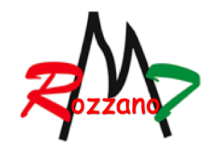 ASSOCIAZIONE  	RALLY  		MATEMATICO 				 TRANSALPINO                 CORSO ONLINE 2023-2024  ” PROBLEMI  E…DINTORNI “ SCHEDA D’ISCRIZIONE COGNOME …                                                NOME …  NATO/A   A …                                                         IL …RESIDENTE A …                                          PROVINCIA …                  CAP …VIA …                                                                                      N° …    CODICE FISCALE……                            E-MAIL …TELEFONO …DOCENTE DI SCUOLA:       PRIMARIA          SECONDARIA DI I GRADO   SEDE DI SERVIZIO …SCUOLA …PLESSO …